Δρομολόγια Πειραιάς – Κύθηρα – Αντικύθηρα – Κίσσαμος – Γύθειο με Το F/B «ΙΟΝΙΣ»ΠΡΟΣΟΧΗ!
Σας συνιστούμε να επικοινωνείτε με τα πρακτορεία για την ακριβή ώρα αναχώρησης του πλοίου πριν ξεκινήσετε το ταξίδι σας!ΑΠΟ 16.04.2018 ΕΩΣ 27.09.2018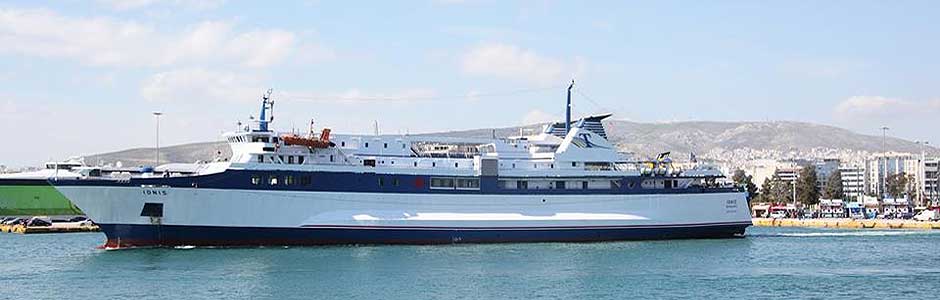 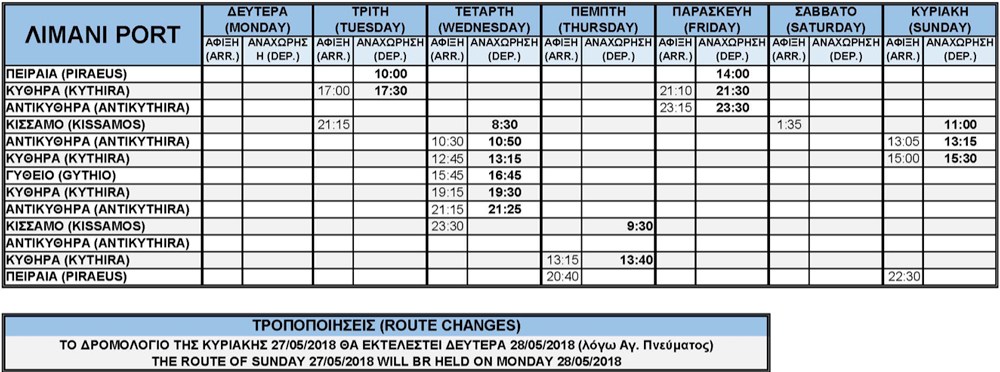 